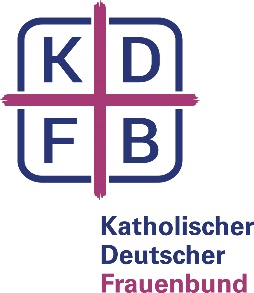 Jahresbericht 2023Zweigverein   BezirkJunge Gruppe _____________________________________Liebe Frauen im Zweigvereinsvorstand oder in der jungen Gruppe,wir bitten Sie, den Jahresbericht für 2023 auszufüllen und ihn spätestens bis zum 15. Januar 2024digital oder auf dem Postweg an uns zurückzuschicken. Die Ergebnisse werden ausgewertet und teilweise im Jahresbericht des KDFB Diözesanverbandes dargestellt. Ihre Anregungen und Wünsche werden von uns aufgenommen und fließen in unsere Arbeit ein. Mit Ihren Zahlen und Fakten können wir den KDFB als einflussreichen Verband im Bistum und in der Öffentlichkeit darstellen. Wir bitten Sie, auch wiederkehrende Fragen immer vollständig auszufüllen, da wir einen Vergleich über die Jahre hinweg aufstellen. Ihre Angaben werden vertraulich behandelt und datenschutzgemäß nur für die Arbeit im KDFB verwendet.Für Sie stellt der Jahresbericht eine Möglichkeit dar, Ihre Anliegen an uns zu übermitteln. Hier können Sie uns sagen, was Sie von uns erwarten und wo wir Sie unterstützen können.Vielen Dank für Ihre Rückmeldungen!Ihr Diözesanvorstand1.	Gruppen und Aktivitäten des Zweigvereines1.1	Welche Aktivitäten waren letztes Jahr innerhalb Ihres Zweigvereines vorhanden?1.2	Können Sie uns mit einer Zahl benennen, wie viele Ihrer Mitglieder sich aktiv in sozial-karitativen Diensten engagieren (z. B. Besuchsdienste für alte und kranke Menschen, Tafeln, Geburtstagsgratulationen, etc.)?1.3	Haben Sie eine Geistliche Beirätin/Geistlichen Beirat? Bitte nennen Sie uns Name und Adresse	 Ja		 NeinName und Adresse, E-Mail-Adresse (bitte achten Sie auf eine korrekte Angabe des Namens): 2.	Veranstaltungen der Zweigvereine2.1	Wir haben im Jahr 2023 angeboten:	Bitte die Anzahl eingeben!
_____	Bildungsveranstaltungen
_____	Besondere Veranstaltungen/Neue Angebote
	Welche: _____________________________________________________________________
_____	SonstigeWelche: 	2.2	Zu welchen Themen haben Sie Bildungsveranstaltungen angeboten?3.	Veranstaltungen und Aktionen des KDFB Diözesanverbandes	Welche Veranstaltungs- und Aktionsthemen wünschen sich die Mitglieder Ihres Zweigvereines vom Diözesanverband? 	__________________________________________________________________________________	__________________________________________________________________________________
	
4. 	Arbeitshilfen des KDFB Diözesanverbandes	Der KDFB Diözesanverband Augsburg erstellt regelmäßig für die Arbeit vor Ort Arbeitshilfen, die kostenlos zur Verfügung gestellt werden. Oft werden darin spirituelle Einheiten oder Gottesdienstbausteine (z.B. zum Advent, zu Ostern, zu Marienfeiern), aber auch inhaltliche Themen zum Einsatz vor Ort aufbereitet.	Arbeiten Sie im Zweigverein mit diesen Arbeitshilfen?  	 Ja		 Nein	Wollen Sie weiterhin diese Arbeitshilfen erhalten?		 Ja		 Nein	Zu welchen Themen möchten Sie für die Zweigvereinsarbeit Arbeitshilfen erhalten? Bitte nennen Sie uns diese.	5.	Mitgliedergewinnung und Nachfolge

5.1.2 Wie haben Sie neue Mitglieder gewonnen?          5.2 Vorstandsnachbesetzung
	    Welche Aktivitäten gibt es zur Gewinnung neuer Kandidatinnen für Vorstandsämter? 6.	Haben Sie Rückmeldungen und Anregungen an die Mitarbeiterinnen an der Diözesangeschäftsstelle? 	7.	Haben Sie Rückmeldungen und Anregungen an den Diözesanvorstand? 8.	Spenden des Zweigvereins	Die Frage nach den Spenden ist wichtig, weil wir damit der Öffentlichkeit und der Diözese zeigen können, dass der Frauenbund auch einen wichtigen finanziellen Beitrag im karitativen und kirchlichen Bereich leistet. Es wird nur die Gesamtsumme aller Zweigvereinsspenden veröffentlicht.8.1	Haben Sie im Jahr 2023 für karitative und kirchliche Zwecke gespendet?
	 Ja		 Nein		Wenn ja, wie viel EUR insgesamt?	_____________________8.2	Wie viel davon gingen an die Pfarrei oder sonstige kirchliche Einrichtungen? ____________________9.	Internet und Facebook9.1	Nutzen Sie die Internetseite des Diözesanverbandes?	 ja		 nein		

	Wenn ja, wie häufig?	 1 x pro Woche	 1 x pro Monat	 weniger als 1 x pro Monat
9.2	Haben Sie einen Internetauftritt für Ihren Zweigverein?		 ja		 nein	Wenn ja, wie lautet Ihre Internetadresse: __________________________________________________9.2	Nutzen Sie die Kanäle von Bundes-, Landes- oder Diözesanverband auf Facebook oder Instagram? 9.3	Nutzen Sie Instagram im Zweigverein?	 ja		 nein		10.	Wenn Sie eine E-Mail-Adresse haben, teilen Sie uns diese bitte mit. Sie erhalten so aktuelle Informationen und leisten einen Beitrag zum Klimaschutz
Mein Name:	______________________________________________________Meine E-Mail Adresse:	___________________________________________________				(bitte in Druckbuchstaben angeben)	…………………………………., den ………………….………		(Ort)				(Datum)	…………………………………………………………………….	Unterschrift der 1. Vorsitzenden oder eines TeammitgliedesWir hatten folgende Aktivitäten in unserem Zweigverein:Anzahl derGruppenEltern-Kind-GruppenJunge Frauen - Gruppen SeniorengruppenSportgruppenSonstigeWelche?5.1.1 Mitgliedergewinnung
Welche Aktivitäten gibt es in Ihrem Zweigverein, um neue Mitglieder zu gewinnen?
Wenn ja, wie lautet Ihre Instagramadresse: __________________________________________________